Session: Plenty Markets im Lernfeldunterrichthttps://www.plentymarkets.eu/vorgestellt wurden die Grundeinstellungen:Anlage und Verwaltung von LehrersystemenAnlage und Verwaltung von SchülersystemenWichtige Take-AwaysEinsatz bietet sich ankostenfreibrowerbasiertzahlreiche Erklärvideosstrukturiertes HandbuchERP ist integriertWarenwirtschaft: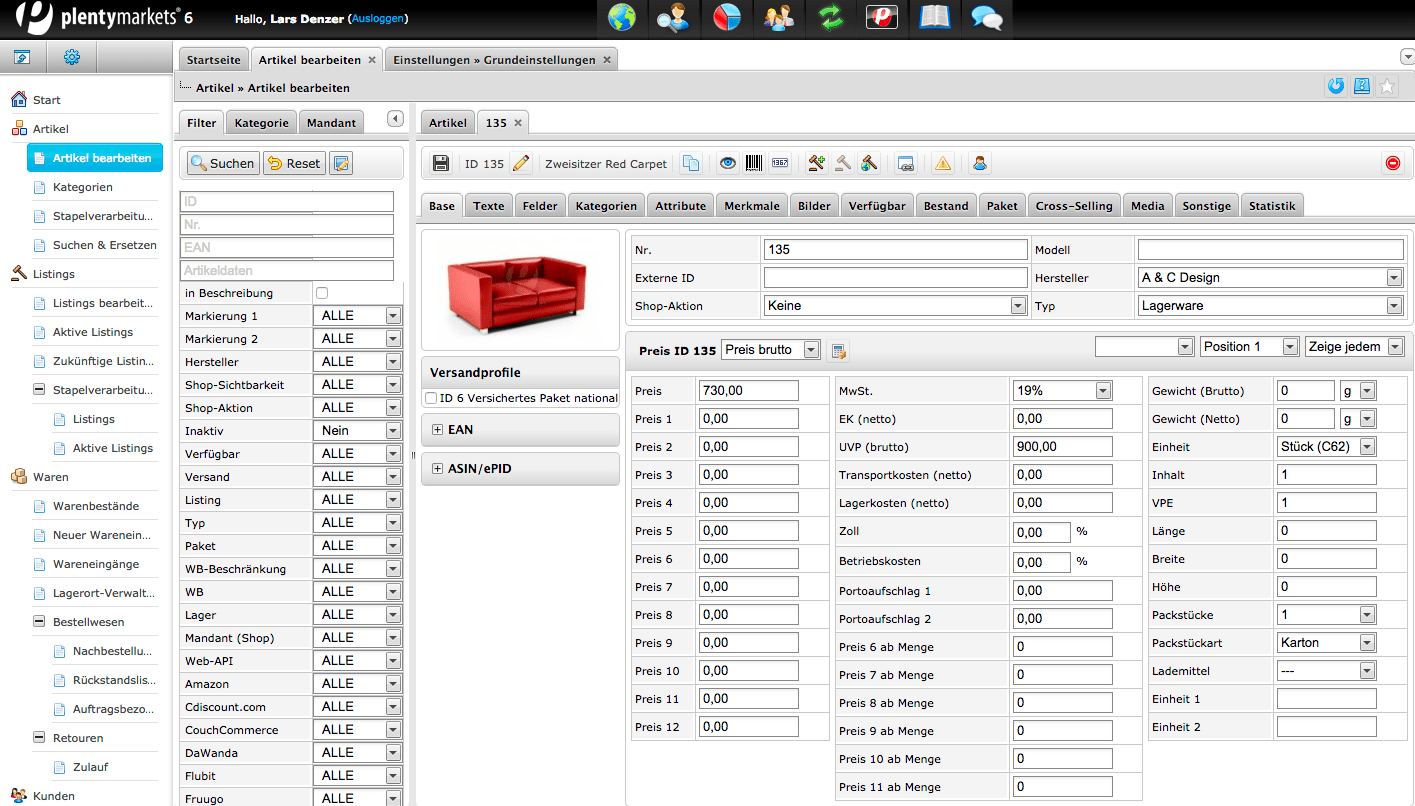 Wichtiges Learning: Produktkategorien und -detailseiten erstellenCheckout-Prozess benutzerfreundliche und rechtssicher gestalten.Tutorials: https://www.plentymarkets.eu/knowledge/video-tutorials/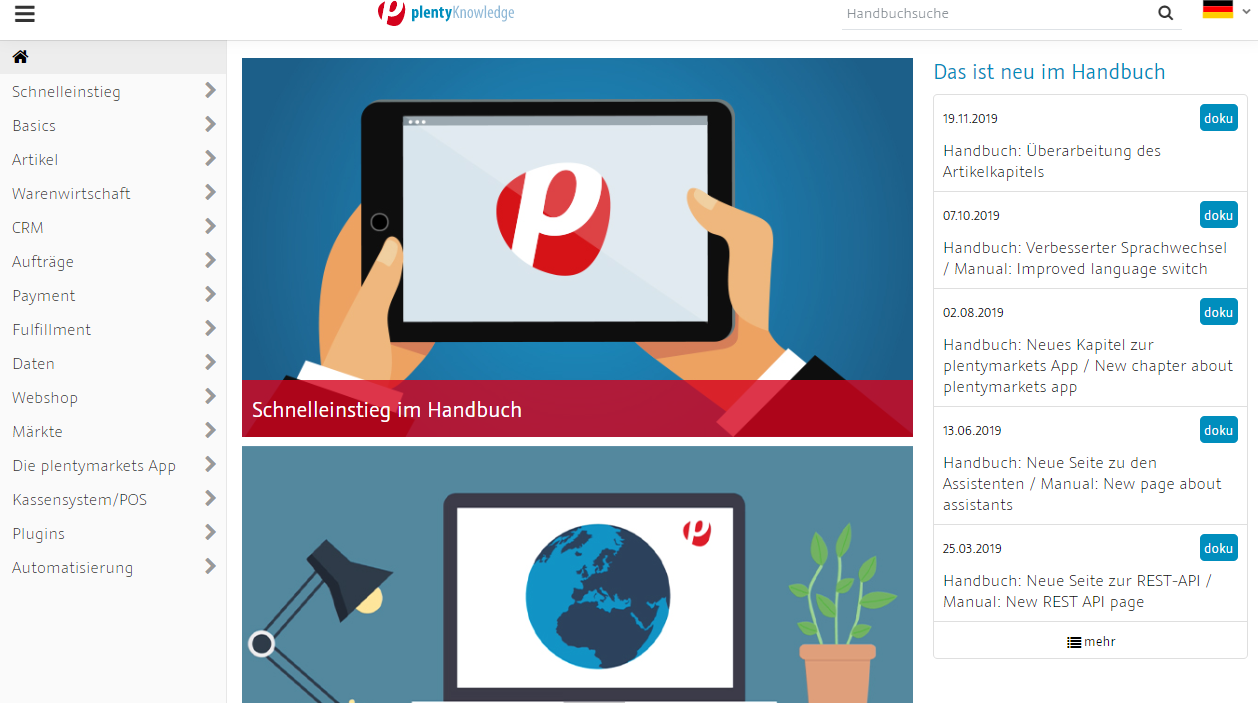 Handbuch: https://knowledge.plentymarkets.com/